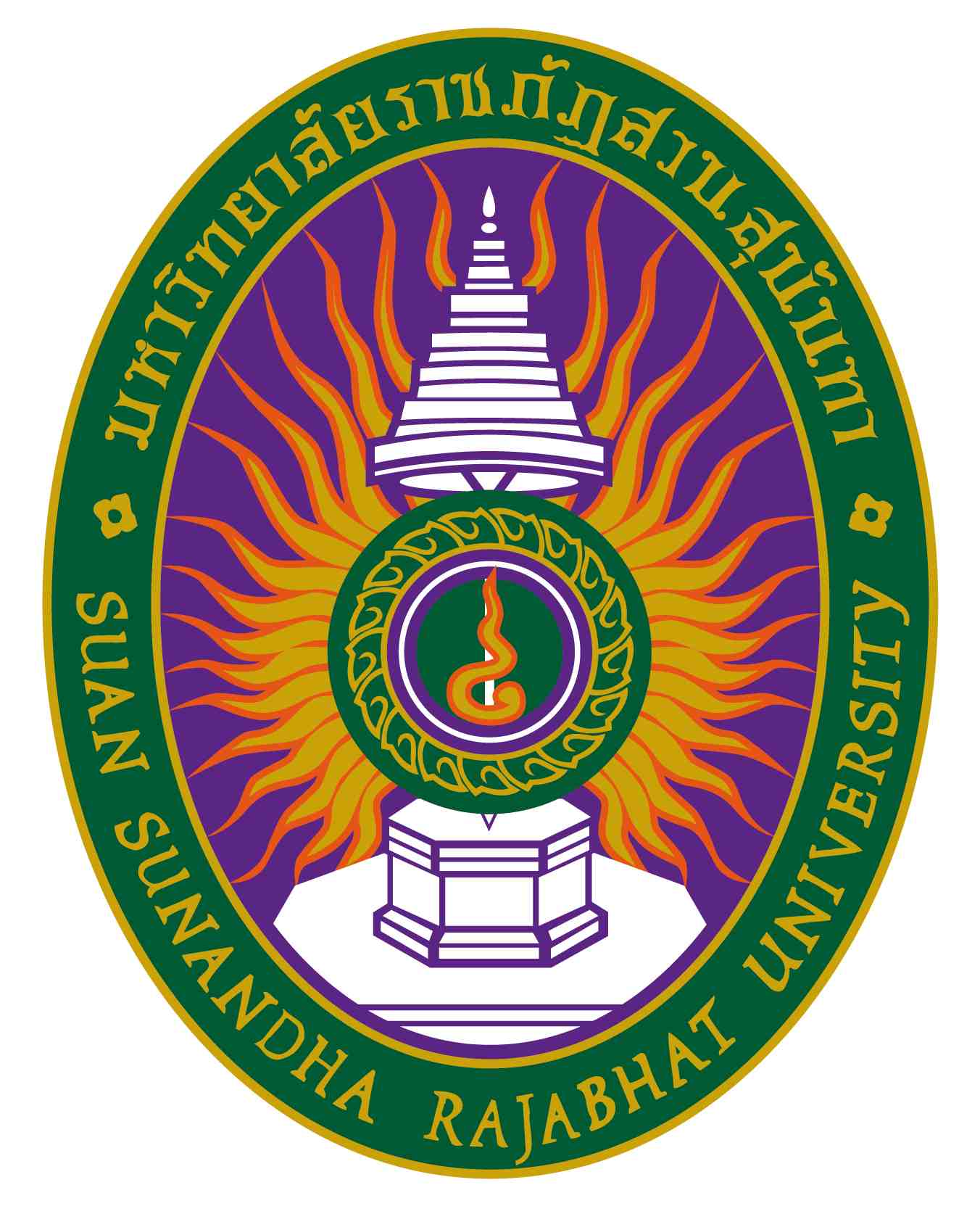 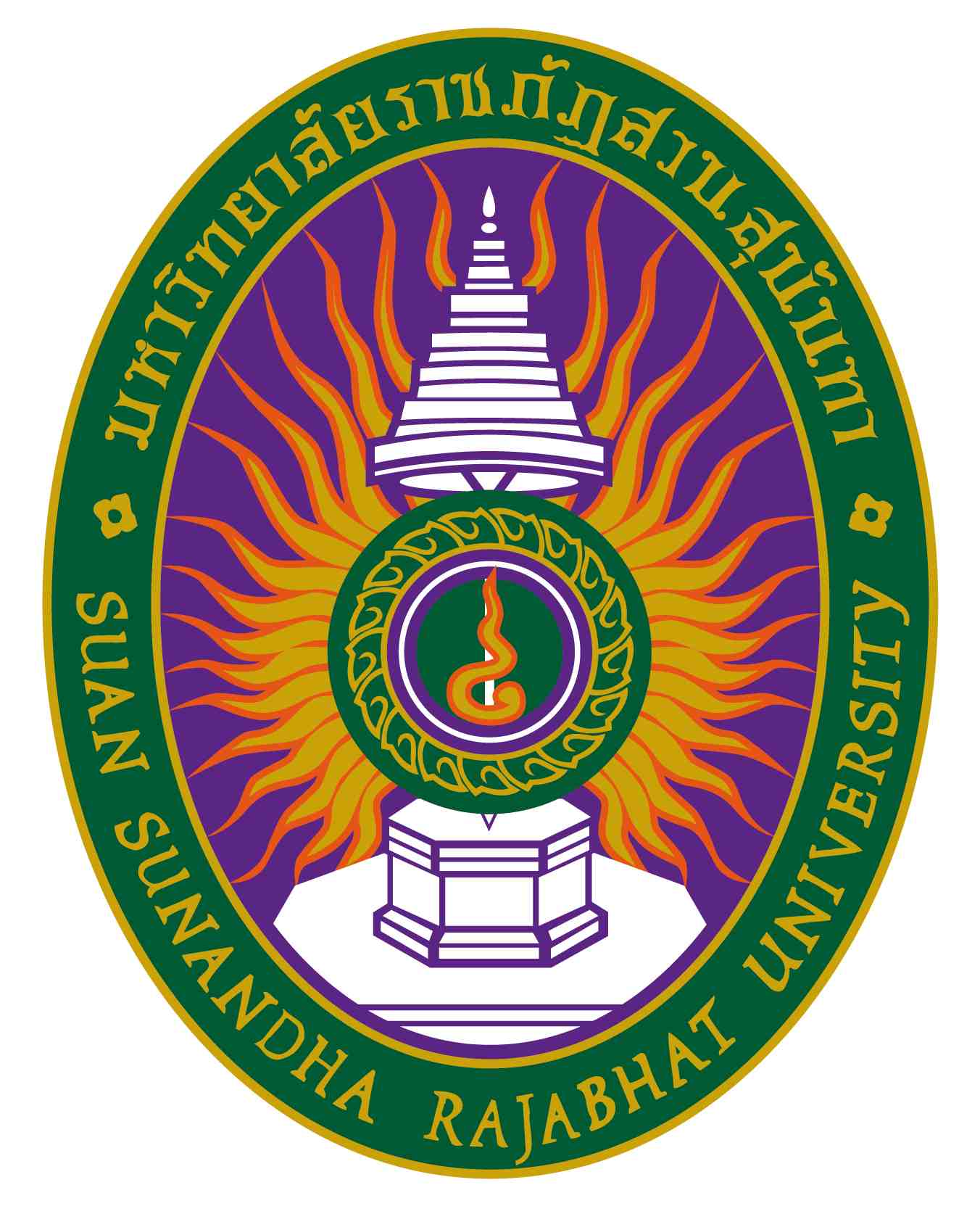 รายละเอียดของรายวิชา (Course Specification)รหัสวิชา….... ENB ๔๒๐๒........รายวิชา.............การแปลธุรกิจ......................สาขาวิชา...ภาษาอังกฤษธุรกิจ....คณะ/วิทยาลัย…มนุษยศาสตร์และสังคมศาสตร์.... 
มหาวิทยาลัยราชภัฏสวนสุนันทาภาคการศึกษา......๒......ปีการศึกษา.…..........๒๕๖๖ .......................หมวดที่ ๑ ข้อมูลทั่วไป๑.  รหัสและชื่อรายวิชา		 รหัสวิชา			….... ENB ๔๒๐๒................................................................................................ชื่อรายวิชาภาษาไทย	…...การแปลทางธุรกิจ...............ชื่อรายวิชาภาษาอังกฤษ	…...Business Translation......................................๒.  จำนวนหน่วยกิต     			…...........๓ (๓-๐-๖) หน่วยกิต......................		    ๓.  หลักสูตรและประเภทของรายวิชา          ๓.๑  หลักสูตร    			…..........ศิลปศาสตรบัณฑิต...............	       ๓.๒ ประเภทของรายวิชา  		…...........วิชาเฉพาะ.........................................   ๔.  อาจารย์ผู้รับผิดชอบรายวิชาและอาจารย์ผู้สอน			       ๔.๑  อาจารย์ผู้รับผิดชอบรายวิชา    	…............อาจารย์จีรศักดิ์ มีสุขสบาย..................	       ๔.๒  อาจารย์ผู้สอน			…............อาจารย์จีรศักดิ์ มีสุขสบาย..................   
                                                     ๕.  สถานที่ติดต่อ  …...คณะมนุษยศาสตร์และสังคมศาสตร์ มหาวิทยาลัยราชภัฏสวนสุนันทา.... E – Mail ....jeerasak.me@ssru.ac.th......... Website: //elfs.ssru.ac.th/jeerasak_me๖.  ภาคการศึกษา / ชั้นปีที่เรียน		๖.๑ ภาคการศึกษาที่ 		...๒/๒๕๖๖........  /  ชั้นปีที่ .....๓......๖.๒ จำนวนผู้เรียนที่รับได้ 	... ๒ กลุ่ม......ประมาณ ๑๒๐ คน๗.  รายวิชาที่ต้องเรียนมาก่อน (Pre-requisite)  (ถ้ามี)	….......................ไม่มี.......................................๘.  รายวิชาที่ต้องเรียนพร้อมกัน (Co-requisites) (ถ้ามี)	….......................ไม่มี.......................................     ๙.  สถานที่เรียน	 		 …........คณะมนุษยศาสตร์และสังคมศาสตร์ มหาวิทยาลัยราชภัฏสวนสุนันทา....๑๐.วันที่จัดทำหรือปรับปรุง		 วันที่......๓๐...เดือน......พฤศจิกายน.................พ.ศ. ...๒๕๖๔.....     รายละเอียดของรายวิชาครั้งล่าสุดหมวดที่ ๒ จุดมุ่งหมายและวัตถุประสงค์๑.   จุดมุ่งหมายของรายวิชา๑. เพื่อให้นักศึกษามีความรู้ความเข้าใจเรื่องหลักการ รูปแบบ และ กลวิธีการเขียนสื่อสิ่งพิมพ์ทั้งแบบดั่งเดิมและแบบดิจิทัล 
๒. เพื่อให้นักศึกษาสามารถตีความสื่อจากภาษาอังกฤษเป็นภาษาไทย และภาษาไทยเป็นภาษาอังกฤษได้
ถูกต้องตามวัตถุประสงค์ของสื่อ
๒.   วัตถุประสงค์ในการพัฒนา/ปรับปรุงรายวิชา	     เพื่อให้นักศึกษาได้ใช้ความรู้ไปใช้ในการพัฒนาทักษะการผลิตสื่อได้	หมวดที่ ๓ ลักษณะและการดำเนินการ๑. คำอธิบายรายวิชา 		(ภาษาไทย) หลักการและกลวิธีการแปลภาษาอังกฤษเป็นภาษาไทยและภาษาไทยเป็นภาษาอังกฤษสำหรับเอกสารทางธุรกิจต่างๆ  		(ภาษาอังกฤษ) Principles and strategies of translation from English to Thai and Thai to English for business documents๒. จำนวนชั่วโมงที่ใช้ต่อภาคการศึกษา๓. จำนวนชั่วโมงต่อสัปดาห์ที่อาจารย์ให้คำปรึกษาและแนะนำทางวิชาการแก่นักศึกษาเป็นรายบุคคลอาจารย์ผู้สอนจะจัดเวลาให้คำปรึกษาเป็นรายบุคคล หรือรายกลุ่มตามความต้องการโดยนัดวันเวลาล่วงหน้า หรือ๓.๑ ปรึกษาด้วยตนเอง / สถานที่ทางานอาจารย์ผู้สอน๓.๒ ปรึกษาผ่านโทรศัพท์ที่ทำงาน / มือถือ ๓.๓ ปรึกษาผ่านเครือข่ายสังคมออนไลน์ หมวดที่ ๔ การพัฒนาผลการเรียนรู้ของนักศึกษา๑. คุณธรรม  จริยธรรม๑.๑   คุณธรรม จริยธรรมที่ต้องพัฒนา	(๑)   ความซื่อสัตย์ สุจริต 	(๒)  มีจรรยาบรรณในวิชาชีพ๑.๒   วิธีการสอน(๑ )  กำหนดให้มีวัฒนธรรมองค์กร เพื่อเป็นการปลูกฝังให้นักศึกษามีระเบียบวินัย โดยเน้นการเข้าชั้นเรียนให้ตรงเวลาตลอดจนการแต่งกายที่เป็นไปตามระเบียบของมหาวิทยาลัยราชภัฏสวนสุนันทา(๒)  กำหนดให้มีการทำงาน และทำการทดสอบ เพื่อฝึกให้นักศึกษามีความซื่อสัตย์ สุจริต กับตัวเอง รวมทั้งกับผู้อื่น(๓)  กำหนดให้มีการทำงานกลุ่ม เพื่อฝึกให้นักศึกษามีความรับผิดชอบ รู้จักหน้าที่ของการเป็นผู้นำกลุ่มและการเป็นสมาชิกกลุ่มที่ดี(๔)  อาจารย์ผู้สอน สอดแทรกเนื้อหา ที่เกี่ยวกับ คุณธรรม จริยธรรมในการสอนทุกรายวิชา รวมทั้งมีการจัดกิจกรรมส่งเสริมคุณธรรม จริยธรรม เช่น การยกย่องนักศึกษาที่ทำดี ทำประโยชน์แก่ส่วนรวม เสียสละ๑.๓    วิธีการประเมินผล(๑)  ประเมินจากการตรงเวลาของนักศึกษาในการเข้าชั้นเรียน การส่งงานตามกำหนดระยะเวลาที่มอบหมาย และการร่วมกิจกรรม(๒)  ปริมาณการกระทำทุจริตในการทำทดสอบ และการสอบ(๓)  สังเกตการแสดงพฤติกรรมระหว่างผู้เรียนร่วมกันและกับผู้สอน๒. ความรู้๒.๑   ความรู้ที่ต้องพัฒนา 	(๑)  มีความรู้ความเข้าใจในหลักภาษา และหลักการสื่อสารในเชิงธุรกิจ 	(๒)  มีความรู้ความเข้าใจในหลักการ ทฤษฎีและกระบวนการทางธุรกิจ๒.๒   วิธีการสอน 	(๑)  การบรรยายภายในชั้นเรียน และการถาม-ตอบ เกี่ยวกับ หลักการและทฤษฎีที่สำคัญในเนื้อหาของการสื่อที่เลือกมาวิเคราะห์การใช้กลวิธีทางภาษาในการสร้างสื่อเพื่อตอบวัตถุประสงค์ รวมถึงคำศัพท์เฉพาะด้าน 	(๒)  ใช้วิธีการสอนที่หลากหลาย โดยเน้นผู้เรียนเป็นสําคัญ๒.๓    วิธีการประเมินผล(๑)  ทดสอบทฤษฎีและปฏิบัติ โดยการประเมินจากผลงาน การตีความโดยใช้ความรู้ทางภาษาและค้นคว้าที่นักศึกษาจัดทำหรือค้นคว้า(๒)  ทดสอบโดยการทดสอบย่อย (Quizzes) และ สอบปลายภาค (๓) รวมทั้งประเมินผลจากการทำงานที่ได้รับมอบหมายและการทำกิจกรรมในชั้นเรียน๓. ทักษะทางปัญญา๓.๑   ทักษะทางปัญญาที่ต้องพัฒนา 	(๑)  มีความสามารถในการสื่อสาร วิเคราะห์ วิจารณ์ แลกเปลี่ยนความคิด (Discussion) และการนำเสนอ  เป็นภาษาอังกฤษได้เหมาะสมกับสถานการณ์	(๒)  มีความคิดริเริ่มสร้างสรรค์ คิดอย่างมีวิจารณญาณ คิดวิเคราะห์อย่างเป็นระบบและสามารถแก้ปัญหาได้อย่างเหมาะสม	(๓)  มีทักษะการเรียนรู้ด้วยตนเอง รู้จักแสวงหาและเพิ่มพูนความรู้และความสามารถของตนเอง๓.๒   วิธีการสอน(๑)  มอบหมายให้มีการทําภาระงานเป็นกลุ่มและการทําภาระงานที่ต้องประสานงานกับผู้อื่น รวมทั้งสร้างจิตสํานึกความรับผิดชอบต่อตนเอง๓.๓    วิธีการประเมินผล(๑)  ประเมินการทำงานที่ได้รับมอบหมายให้ค้นคว้า และประเมินตามสภาพจริงจากกิจกรรมการเรียนการสอน(๒)  การนำเสนอรายงานในชั้นเรียนการทดสอบโดยใช้แบบทดสอบ และ การสอบวัดผลสัมฤทธิ์ของข้อสอบ๔. ทักษะความสัมพันธ์ระหว่างบุคคลและความรับผิดชอบ๔.๑   ทักษะความสัมพันธ์ระหว่างบุคคลและความรับผิดชอบที่ต้องพัฒนา 	(๑)  สามารถทํางานร่วมกับบุคคลอื่นได้อย่างมีประสิทธิภาพ มีภาวะผู้นำ-ผู้ตามในโอกาสที่เหมาะสม 	(๒)  มีความเข้าใจและยอมรับความแตกต่างระหว่างบุคคล สังคม และวัฒนธรรมที่หลากหลาย
๔.๒   วิธีการสอน(๑)  มีการกำหนดกิจกรรมเดี่ยว ต้องค้นคว้าหาข้อมูลจากสื่อประเภทต่างๆที่เป็นภาษาอังกฤษ (๒)  สอดแทรกประสบการณ์ต่างๆ เพื่อให้ ผู้เรียน ได้เรียนรู้ เกี่ยวกับความรับผิดชอบต่อการกระทำและผลสืบเนื่อง(๓)  สอดแทรกประสบการณ์ และ ยกตัวอย่างกรณีศึกษา เพื่อกระตุ้นให้มีการพัฒนาความสามารถของตัวเอง๔.๓    วิธีการประเมินผล(๑) ประเมินจากการสังเกตพฤติกรรมที่แสดงออกในการร่วมกิจกรรมต่าง ๆ(๒) ประเมินจากผลงานของกลุ่มและผลงานของผู้เรียนในกลุ่มที่ได้รับมอบหมายให้ทำงาน๕. ทักษะการวิเคราะห์เชิงตัวเลข การสื่อสาร และการใช้เทคโนโลยีสารสนเทศ๕.๑   ทักษะการวิเคราะห์เชิงตัวเลข การสื่อสาร และการใช้เทคโนโลยีสารสนเทศที่ต้องพัฒนา	(๑)  มีทักษะการใช้ภาษาไทยและภาษาอังกฤษในการสื่อสาร 	(๒)  สามารถใช้คอมพิวเตอร์และเทคโนโลยีสารสนเทศเพื่อการเรียนรู้ ศึกษาค้นคว้าหาข้อมูลและนำเสนอได้อย่างเหมาะสมและมีประสิทธิภาพ๕.๒   วิธีการสอน(๑)  ฝึกให้นักศึกษาทำการซักถาม และตอบโต้ และประมวลผล(๒)  จัดกิจกรรม โดยให้นักศึกษาทำการตอบโต้ โดยใช้ทักษะที่มีอยู่ ทำในสถานการณ์เสมือนจริง และนำเสนอการแก้ปัญหาที่เหมาะสม เรียนรู้เทคนิคการประยุกต์เทคโนโลยีสารสนเทศในหลากหลายสถานการณ์(๓)  ฝึกให้นำเสนอผลงานที่ค้นคว้าด้วยตนเองในห้องเรียน๕.๓    วิธีการประเมินผล(๑)  ประเมินจากการเลือกใช้เครื่องมือและข้อมูลมาแก้ไขปัญหาได้อย่างเหมาะสม(๒)  ประเมินจากความสามารถในการจัดกิจกรรมตามโครงการ ตลอดจนอธิบาย ถึงข้อจำกัด เหตุผลในการเลือกใช้เครื่องมือต่าง ๆ ได้อย่างเหมาะสม(๓)  การอภิปราย กรณีศึกษาต่าง ๆที่มีการนำเสนอต่อชั้นเรียน และ ตั้งคำถามแล้วสังเกตวิธีการตอบหมายเหตุสัญลักษณ์ 	หมายถึง	ความรับผิดชอบหลัก สัญลักษณ์ 	หมายถึง	ความรับผิดชอบรอง เว้นว่าง	หมายถึง	ไม่ได้รับผิดชอบซึ่งจะปรากฎอยู่ในแผนที่แสดงการกระจายความรับผิดชอบมาตรฐานผลการเรียนรู้จากหลักสูตรสู่รายวิชา (Curriculum Mapping)หมวดที่ ๕ แผนการสอนและการประเมินผลแผนการสอน ๒. แผนการประเมินผลการเรียนรู้หมวดที่ ๖ ทรัพยากรประกอบการเรียนการสอน๑.  ตำราและเอกสารหลัก๑)  รวบรวมจากหลากหลายสื่อ สร้างสื่อการสอนขึ้นเอง๒.  เอกสารและข้อมูลสำคัญ       	๑) หนังสือ ตำรา นิตยสาร เว็บไซต์ต่าง ๆที่เกี่ยวข้องทั้งภาษาไทยและอังกฤษ.        	๓.  เอกสารและข้อมูลแนะนำ       	๑)  หนังสือ ตำรา นิตยสาร เว็บไซต์ต่าง ๆที่เกี่ยวข้องทั้งภาษาไทยและอังกฤษ.หมวดที่ ๗ การประเมินและปรับปรุงการดำเนินการของรายวิชา๑.  กลยุทธ์การประเมินประสิทธิผลของรายวิชาโดยนักศึกษา	    การประเมินประสิทธิผลในรายวิชานี้โดยนักศึกษา ดำเนินการจัดกิจกรรมเพื่อเปิดรับฟังข้อคิดเห็นและข้อเสนอแนะจากนักศึกษาในรูปแบบต่าง ๆ ดังนี้		๑.๑ ในวันแรกของการเรียนการสอน อาจารย์ผู้สอนอธิบายให้นักศึกษาเข้าใจถึงการปรับปรุงรายวิชานี้จากการเรียนการสอนในภาคการศึกษาที่ผ่านมาและประโยชน์จากข้อคิดเห็นของนักศึกษาต่อการพัฒนารายวิชาเพื่อส่งเสริมให้นักศึกษาแสดงความคิดเห็นต่อการพัฒนารายวิชาในช่วยปลายของภาคการศึกษา		๑.๒ ให้นักศึกษาประเมินพัฒนาการของตนเองโดยเปรียบเทียบ ความรู้ ทักษะในการประมวล คิดวิเคราะห์ก่อนและหลังการเรียนรายวิชานี้		๑.๓ ส่งเสริมให้นักศึกษาแสดงความคิดเห็นต่อการเรียนการสอนและการพัฒนารายวิชาในชั่วโมงสุดท้ายของการเรียนรายวิชานี้	ให้นักศึกษาทุกคนประเมินประสิทธิผลของรายวิชา ซึ่งรวมถึงวิธีการสอน การจัดกิจกรรมในและนอกห้องเรียน สิ่งสนับสนุนการเรียนการสอนซึ่งมีผลกระทบต่อการเรียนรู้และผลการเรียนรู้ที่ได้รับรวมถึงการเสนอแนะเพื่อการปรับปรุงรายวิชาด้วยระบบคอมพิวเตอร์ของมหาวิทยาลัยหรือระบบออนไลน์๒. กลยุทธ์การประเมินการสอน       ๒.๑ อาจารย์ผู้สอนทำแบบประเมินผลของอาจารย์ผู้สอนโดยที่นักศึกษา เป็นผู้ประเมิน โดยผู้สอนนำผลมาปรับปรุงวิธีการสอน๓.  การปรับปรุงการสอน	๓.๑ การประมวลความคิดเห็นของนักศึกษา การประเมินการสอนของตนเองและสรุปปัญหา อุปสรรคแนวทางแก้ไขเมื่อสิ้นสุดการสอน เพื่อเป็นข้อมูลเบื้องต้นในการปรับปรุงรายวิชาในภาคการศึกษาต่อไป	๓.๒ ปรับปรุงรายละเอียดของวิชาให้ทันสมัยและเหมาะสมกับนักศึกษารุ่นต่อไป๔.  การทวนสอบมาตรฐานผลสัมฤทธิ์ของนักศึกษาในรายวิชา๔.๑ ด้านคุณธรรมและจริยธรรม	๔.๑.๑  ทวนสอบผลการเรียนรู้จากความรับผิดชอบในการทำหน้าที่ที่ได้รับมอบหมาย ความเพียรพยายามและความเอาใจใส่ในการทำงานอย่างเต็มความสามารถ๔.๑.๒	ทวนสอบการให้คะแนนของนักศึกษา โดยอาจารย์ในสาขาวิชา เพื่อความถูกต้องและความเรียบร้อย ๔.๒ ด้านความรู้ ๔.๑.๑ ภายหลังจากที่ประกาศค่าระดับคะแนนแล้ว ภายใน ๓๐ วัน อาจารย์ประจำวิชาที่คัดเลือก สุ่มนักศึกษาจากระดับค่าคะแนน โดยสุ่มระดับค่าคะแนนละ ๑ คน โดยการจับสลาก๔.๑.๒ ให้นักศึกษาสอบปากเปล่า โดยอาจารย์ผู้สอนในแต่ละวิชานำข้อสอบที่จัดสอบมาทวนสอบอีก ๑ ครั้ง๔.๑.๓ นำผลสอบมาประเมินว่า หากนักศึกษาได้ ๘๐ เปอร์เซนต์ขึ้นไปถือว่าผ่าน๔.๑.๔ หากไม่ผ่านอาจารย์ผู้สอนต้องนำมาประชุมกับอาจารย์ประจำหลักสูตรเพื่อนำมาประชุมในการปรับปรุงการสอนถัดไป๔.๓ ด้านทักษะทางปัญญา 	๔.๓.๑ ทวนสอบผลการเรียนรู้จากผลงานที่สะท้อนถึงความสามารถในการนำองค์ความรู้มาปรับประยุกต์ใช้ในการวิเคราะห์ อธิบาย และตอบโจทย์การเรียนรู้ในชั้นเรียนโดยมีแบบวัดก่อน-หลัง๔.๓.๒ ทวนสอบผลการเรียนรู้จากการทดสอบ เพื่อชี้วัดความสามารถในการนำองค์ความรู้หลักการและทฤษฎีต่างๆ มาใช้ได้
 	๔.๓.๓ การทวนสอบผลการเรียนรู้จากการสังเกตการณ์การนำเสนอผลงาน การอภิปราย และการแสดงความคิดเห็นของนักศึกษาในชั้นเรียน เพื่อชี้วัดความเข้าใจในการจับประเด็นคำถาม การนำเสนอความคิดอย่างชัดเจน ตลอดจนความมีไหวพริบปฏิภาณในการตอบคำถาม๔.๔ ด้านความสัมพันธ์ระหว่างบุคคลและความรับผิดชอบ	๔.๔.๑	การประเมินพฤติกรรมในการทำกิจกรรมร่วมกันในชั้นเรียนเพื่อชี้วัดทักษะในการทำงานร่วมกันและความสัมพันธ์ภายในกลุ่ม โดยผู้สอนมีการติดตามกระบวนการทำงานของแต่ละกลุ่มอย่างสม่ำเสมอ ๔.๔.๒	การประเมินผลงานและการนำเสนอผลงานของนักศึกษาเพื่อชี้วัดทักษะความสามารถในการจัดการภารกิจ การจัดแบ่งความรับผิดชอบและการแบ่งหน้าที่ระหว่างสมาชิกภายในกลุ่ม๔.๔.๓	การประเมินพฤติกรรมและปฏิสัมพันธ์ระหว่างผู้เรียนต่างกลุ่มในการรับฟังข้อโต้แย้งและข้อเสนอแนะระหว่างกัน เพื่อชี้วัดระดับความสามารถอดทนอดกลั้นต่อความคิดเห็นที่แตกต่าง และการเปิดกว้างรับฟังความคิดเห็นของผู้อื่นอย่างเหมาะสม๔.๕ ด้านการวิเคราะห์และการสื่อสาร และการใช้เทคโนโลยีสารสนเทศ		๔.๕.๑ การประเมินผลการศึกษา การจัดทำรายงาน เพื่อชี้วัดทักษะความสามารถในการใช้เทคโนโลยีสารสนเทศเพื่อการค้นคว้าข้อมูล การวิเคราะห์และประมวลผลข้อมูลเพื่อตอบโจทย์การเรียนรู้ได้อย่างเหมาะสม		๔.๕.๒ การประเมินความสามารถในการใช้เทคโนโลยีสารสนเทศเพื่อสื่อสาร ตลอดจนการจัดทำสื่อเพื่อนำเสนอให้ผู้ฟังเข้าใจได้ง่าย	 		๔.๕.๓	การประเมินผลจากทักษะความสามารถในการใช้เทคโนโลยีสารสนเทศสำหรับจัดทำสื่อสารสนเทศประกอบการนำเสนออย่างสร้างสรรค์๕.  การดำเนินการทบทวนและการวางแผนปรับปรุงประสิทธิผลของรายวิชา      ๕.๑ นำผลจากการประเมินการสอนโดยนักศึกษา ผลจากการประเมินโดยกรรมการประเมินของภาควิชามาจัดกลุ่มเนื้อหาความรู้ที่ต้องปรับปรุงเพื่อนำไปปรับปุรงการจัดการเรียนการสอนในรุ่นต่อไป๕.๒ นำผลข้อคิดเห็นของนักศึกษา เพื่อพัฒนาเนื้อหาสาระให้ทันสมัย ปรับวิธีการเรียนการสอนและวิธีการประเมินผลให้ตรงกับผลการเรียนรู้ที่คาดหวัง***********************แผนที่แสดงการกระจายความรับผิดชอบมาตรฐานผลการเรียนรู้จากหลักสูตรสู่รายวิชา (Curriculum Mapping) ตามที่ปรากฏในรายละเอียดของหลักสูตร (Program Specification) มคอ. ๒ความรับผิดชอบในแต่ละด้านสามารถเพิ่มลดจำนวนได้ตามความรับผิดชอบบรรยาย(ชั่วโมง)สอนเสริม(ชั่วโมง)การฝึกปฏิบัติ/งานภาคสนาม/การฝึกงาน (ชั่วโมง)การศึกษาด้วยตนเอง(ชั่วโมง)๓ ชั่วโมงต่อสัปดาห์ไม่มีไม่มีการศึกษาด้วยตนเอง ๖ ชั่วโมงต่อสัปดาห์สัปดาห์ที่หัวข้อ/รายละเอียดจำนวน(ชม.)กิจกรรมการเรียน การสอน/สื่อที่ใช้ ผู้สอน๑Course introduction and Evaluation Explaination๓PowerPoints
Q&As + Classroom discussionอ.จีรศักดิ์ มีสุขสบาย๒-๓Revision of Essential Principle of Translation๓PowerPoints
Q&As + Classroom discussionอ.จีรศักดิ์ มีสุขสบาย๔-๕Practices on Translating in Business Contexts (1)๓PowerPoints
Q&As + Classroom discussionอ.จีรศักดิ์ มีสุขสบาย๖-๗Practices on Translating in Business Contexts (2)๓PowerPoints
Q&As + Classroom discussionอ.จีรศักดิ์ มีสุขสบาย๘Translation & Interpretation (EN-TH)๓PowerPoints
Q&As + Classroom discussionอ.จีรศักดิ์ มีสุขสบาย๙-๑๐Practices on Translating in Business Contexts (3)๓PowerPoints
Q&As + Classroom discussionอ.จีรศักดิ์ มีสุขสบาย๑๑-๑๒Practices on Translating in Business Contexts (4)๓PowerPoints Q&As + Classroom discussionอ.จีรศักดิ์ มีสุขสบาย๑๓-๑๕Practices on Translating in Business Contexts (5)๓ PowerPoints Q&As + Classroom discussionอ.จีรศักดิ์ มีสุขสบาย๑๖Translation & Interpretation (TH-EN)๓ PowerPoints Q&As + Classroom discussionอ.จีรศักดิ์ มีสุขสบาย๑๗Final Exam ผลการเรียนรู้วีธีการประเมินผลการเรียนรู้สัปดาห์ที่ประเมินสัดส่วนของการประเมินผล ๑.๑ และ ๑.๔ Class Attendance During the course๑๐%๒.๑ ๒.๒ ๓.๑ และ ๓.๒Activities and Participation  During the course๑๕%๒.๑ ๒.๒ ๓.๑ และ ๓.๒Final Exam๑๗๑๕%๒.๑ ๒.๒ ๓.๑ ๓.๒ ๔.๑ และ ๕.๓Translation Projects (Individual)During the course๕๐%๒.๑ ๒.๒ ๓.๑ และ ๓.๒Translation & Interpretation (EN-TH, TH-EN) (Individual)During the course
๑๐%รายวิชาคุณธรรม  จริยธรรมคุณธรรม  จริยธรรมคุณธรรม  จริยธรรมความรู้ความรู้ความรู้ทักษะทางปัญญาทักษะทางปัญญาทักษะทางปัญญาทักษะความสัมพันธ์ระหว่างบุคคลและความรับผิดชอบทักษะความสัมพันธ์ระหว่างบุคคลและความรับผิดชอบทักษะความสัมพันธ์ระหว่างบุคคลและความรับผิดชอบทักษะการวิเคราะห์เชิงตัวเลขการสื่อสารและการใช้เทคโนโลยีสารสนเทศทักษะการวิเคราะห์เชิงตัวเลขการสื่อสารและการใช้เทคโนโลยีสารสนเทศทักษะการวิเคราะห์เชิงตัวเลขการสื่อสารและการใช้เทคโนโลยีสารสนเทศ123123122123123ENB ๔๒๐๔ ชื่อวิชา การแปลธุรกิจ (Business Translation)●●о●оо●о●о